ANNEX 2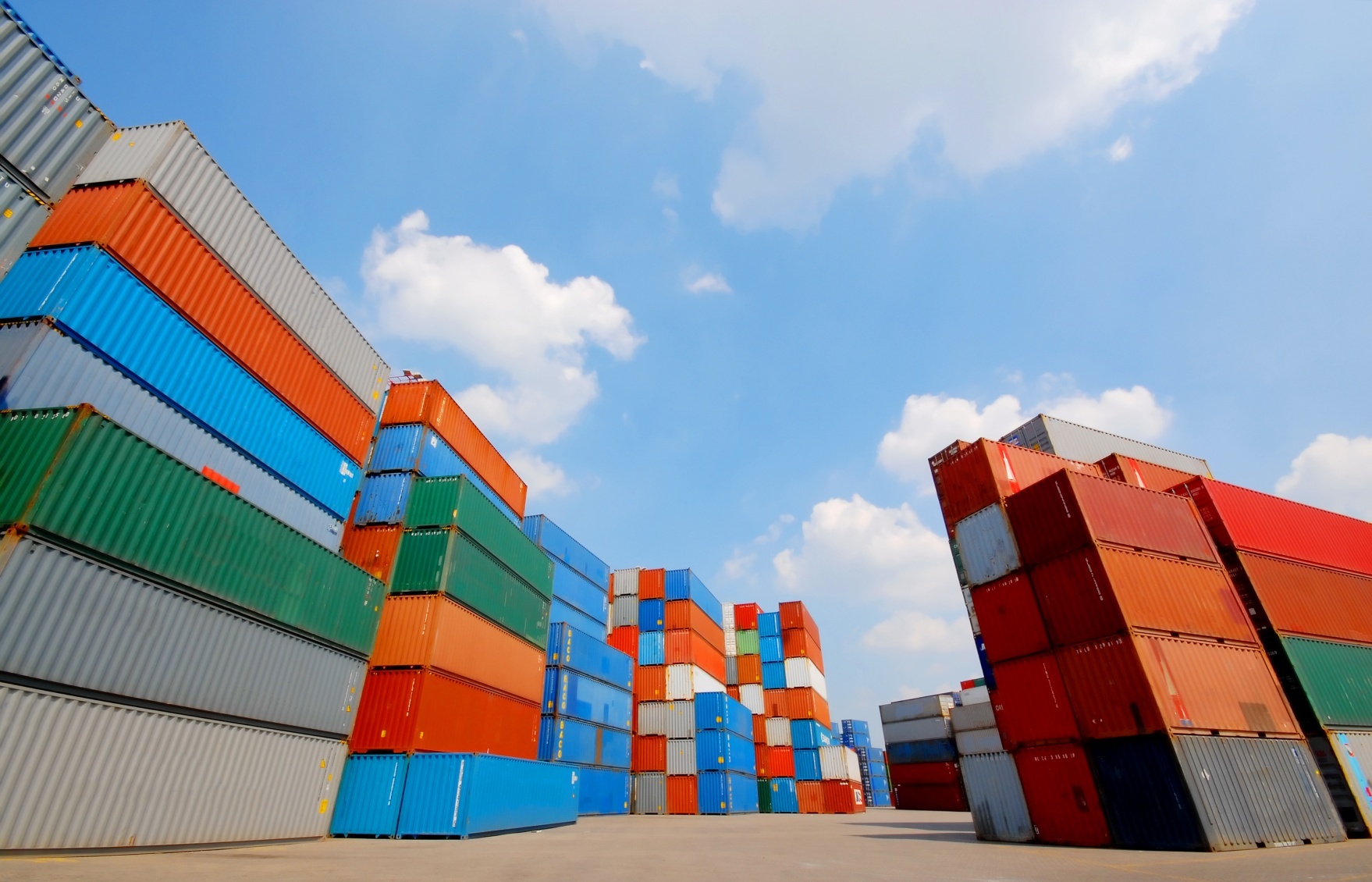 